Publicado en México el 10/08/2020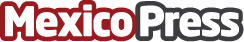 Con más de un millón 400 mil litros de agua disponible, Rotoplas refrenda su compromiso social La empresa ha emprendido acciones en beneficio de comunidades de escasos recursos y centros de salud enfocados en el combate a COVID-19. Con la finalidad de seguir innovando, se ha realizado una estrecha colaboración a través de convenios y alianzas estratégicas con Organizaciones de la Sociedad Civil y diversos proyectos socialesDatos de contacto:Rotoplas México(55) 5483 2950Nota de prensa publicada en: https://www.mexicopress.com.mx/con-mas-de-un-millon-400-mil-litros-de-agua Categorías: Nacional Ecología Solidaridad y cooperación Otras Industrias Innovación Tecnológica http://www.mexicopress.com.mx